PEMERINTAH PROVINSI KALIMANTAN BARAT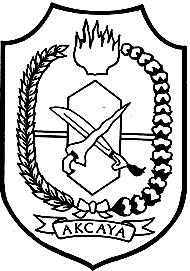 DINAS PERPUSTAKAAN DAN KEARSIPANJalan Letjen Sutoyo No. 6, Telp./Fax (0561) 743779PO NTI A N A KKEPUTUSAN KEPALA DINAS PERPUSTAKAAN DAN KEARSIPAN PROVINSI KALIMANTAN BARATNOMOR: 62 /DPK/2021TENTANGPENETAPAN STANDAR PELAYANAN PUBLIKPADA DINAS PERPUSTAKAAN DAN KEARSIPAN PROVINSI KALIMANTAN BARAT KEPALA DINAS PERPUSTAKAAN DAN KEARSIPAN,MEMUTUSKAN :Ditetapkan di Pontianakpada tanggal 01 Februari 2021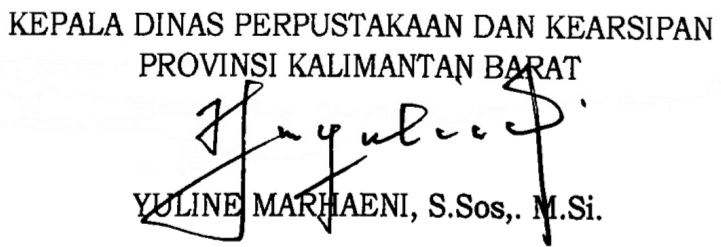 STANDAR PELAYANAN PERPUSTAKAANLayanan Pendaftaran Kartu Tanda Anggota Perpustakaan Service DeliveryLayanan Baca di TempatService DeliveryLayanan Sirkulasi Peminjaman BukuService DeliveryLayanan Sirkulasi Perpanjangan Peminjaman BukuService DeliveryPelayanan: Layanan Sirkulasi Pengembalian BukuService DeliveryLayanan Surat Keterangan Bebas PustakaService DeliveryPelayanan: Layanan InternetService DeliveryLayanan Perpustakaan KelilingService DeliveryLayanan ReferensiService Delivery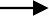 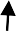 Email: dpk@kalbarprov.go.idKode Pos. 78121Menimbang:a.bahwa dalam rangka mewujudkan penyelenggaraan pelayanan publik sesuai dengan asas penyelenggaraan pemerintahan yang baik dan transparan, guna mewujudkan kepastian hak dan kewajiban berbagai pihak yang terkait dengan penyelenggaraan pelayanan, setiap penyelenggara pelayanan publik wajibmenetapkan Pedoman Pelayanan Publik;b.bahwa berdasarkan pertimbangan sebagaimana dimaksud dalam huruf a, perlu menetapkan Keputusan Kepala Dinas Perpustakaan dan Kearsipan Provinsi Kalimantan Barat tentang Standar Pelayanan Publik;Mengingat:1.Undang-undang Nomor 25 Tahun 1956 tentang Pembentukan Daerah-Daerah Otonom Provinsi Kalimantan Barat, Kalimantan Selatan dan Kalimantan Timur (Lembaran Negara Republik Indonesia Tahun 1956 Nomor 56, Tambahan Lembaran Negara Republik Indonesia Nomor 1106);2.Undang-Undang Nomor 43 Tahun 2007 tentang Perpustakaan (Lembaran Negara Republik Indonesia Tahun 2007 Nomor 129, Tambahan Lembaran Negara Republik Indonesia Nomor 4774);3.Undang-Undang Republik Indonesia Nomor 43 Tahun 2009 tentang Kearsipan (Lembaran Negara Republik Indonesia Tahun 2009 Nomor 152, Tambahan Lembaran Negara Republik Indonesia Nomor 5071);4.Undang–Undang Nomor 25 Tahun 2009 tentang Pelayanan Publik (Lembaran Negara Republik Indonesia Tahun 2009 Nomor 112, Tambahan Lembaran Negara Republik Indonesia Nomor 5038);5.Undang-Undang Nomor 5 Tahun 2014 tentang Aparatur Sipil Negara (Lembaran Negara Republik Indonesia Tahun 2014 Nomor 6, Tambahan Lembaran Negara Republik Indonesia Nomor 5494);6.Undang-Undang Nomor 23 Tahun 2014 tentang Pemerintahan Daerah (Lembaran Negara Republik Indonesia Tahun 2014 Nomor 244, Tambahan Lembaran Negara Republik Indonesia Nomor 5587) sebagaimana telah diubah beberapa kali dan terakhir dengan Undang-Undang Nomor 9 Tahun 2015 tentang Perubahan Kedua Undang-Undang Nomor 23 Tahun 2014 tentang Pemerintahan Daerah (Lembaran Negara Republik Indonesia Tahun 2015 Nomor 58, Tambahan Lembaran Negara Republik Indonesia Nomor 5679);7.Undang-Undang Nomor 13 Tahun 2018 tentang Serah Simpan Karya Cetak dan Karya Rekam (Lembaran Negara Republik Indonesia Tahun 2018 Nomor 265 dan Penjelasan UU 13 tahun 2018 tentang Serah Simpan Karya Cetak dan Karya Rekam Tambahan Lembaran Negara Republik Indonesia Nomor 6291)8. Peraturan Pemerintah...8Peraturan Pemerintah Nomor 96 Tahun 2012 tentang Pelaksanaan Undang- Undang Nomor 25 Tahun 2009 tentang Pelayanan Publik (Lembaran Negara Republik Indonesia Tahun 2012 Nomor 215, Tambahan Lembaran NegaraRepublik Indonesia Nomor 5357);9Peraturan Pemerintah Republik Indonesia Nomor 24 Tahun 2014 tentang Pelaksanaan Undang-Undang Nomor 43 Tahun 2007 tentang Perpustakaan (Lembara Negara Republik Indonesia Tahun 2014 Nomor 76; TambahanLembaran Negara Republik Indonesia Nomor 5531);10.Peraturan Menteri Pendayagunaan Aparatur Negara dan Reformasi Birokrasi Nomor 15 Tahun 2014 tentang Pedoman Standar Pelayanan (Berita Negara Republik Indonesia Tahun 2014 Nomor 615);11.Peraturan Kepala ANRI Nomor 15 Tahun 2009 tentang Aplikasi Sistem Informasi Kearsipan Dinamis dan Aplikasi Sistem Informasi Kearsipan Statis.12.Peraturan Daerah Nomor 3 Tahun 2012 Tentang Serah Simpan Karya Cetak dan Karya Rekam (Lembaran Daerah Provinsi Kalimantan Barat Tahun 2012 Nomor 3 dan Penjelasan Atas Peraturan Daerah Provinsi Kalimantan Barat Nomor 3 Tahun 2012 Tentang Serah Simpan Karya Cetak Dan Karya Rekam, TambahanLembaran Daerah Provinsi Kalimantan Barat Nomor 3);13.Peraturan Daerah Nomor 8 Tahun 2015 Tentang Penyelenggaraan Pelayanan Publik (Lembaran Daerah Provinsi Kalimantan Barat Tahun 2015 Nomor 8, Tambahan Lembaran Daerah Provinsi Kalimantan Barat Nomor 6);14.Peraturan Daerah Nomor 9 Tahun 2015 Tentang Kearsipan (Lembaran Daerah Provinsi Kalimantan Barat Tahun 2015 Nomor 9, dan Penjelasan Atas Peraturan Daerah Provinsi Kalimantan Barat Nomor 9 Tambahan Lembaran Daerah ProvinsiKalimantan Barat Nomor 7);15.Peraturan Daerah Provinsi Kalimantan Barat Nomor 8 Tahun 2016 tentang Pembentukan dan Susunan Perangkat Daerah Provinsi Kalimantan Barat (Lembaran Daerah Provinsi Kalimantan Barat Tahun 2016 Nomor 8, TambahanLembarah Daerah Provinsi Kalimantan Barat Nomor 6);16.Peraturan Gubernur Kalimantan Barat Nomor 92 Tahun 2016 tentang Petunjuk Pelaksanaan Peraturan Daerah Nomor 8 Tahun 2015 tentang Penyelenggaraan Pelayanan Publik (Berita Daerah Provinsi Kalimantan Barat Tahun 2016 Nomor92;17.Peraturan Gubernur Kalimantan Barat Nomor 113 Tahun 2016 tentang Kedudukan, Susunan Organisasi, Tugas dan Fungsi serta Tata Kerja Dinas Perpustakaan dan Kearsipan Provinsi Kalimantan Barat (Berita Daerah Provinsi Kalimantan Barat Tahun 2016 Nomor 06) sebagaimana telah diubah dengan Peraturan Gubernur Kalimantan Barat Nomor 7 Tahun 2018 tentang Perubahan Atas Peraturan Gubenur Nomor 113 Tahun 2016 tentang Kedudukan, Susunan Organisasi, Tugas dan Fungsi serta Tata Kerja Dinas Perpustakaan dan Kearsipan Provinsi Kalimantan Barat (Berita Daerah Provinsi Kalimantan BaratTahun 2016 Nomor 7);18.Peraturan Gubernur Kalimantan Barat Nomor 41 Tahun 2019 tentang Layanan Perpustakaan Provinsi (Berita Daerah Provinsi Kalimantan Barat Tahun 2019 Nomor 42).Menetapkan:KESATU:Standar Pelayanan pada Dinas Perpustakaan dan Kearsipan Provinsi Kalimantan Barat sebagaimana tercantum dalam Lampiran I (satu) yang merupakan bagian tidak terpisahkan dari Keputusan ini.KEDUA........KEDUA:Standar Pelayanan pada Dinas Perpustakaan dan Kearsipan Provinsi Kalimantan Barat meliputi ruang lingkup pelayanan :Layanan Pendaftaran Kartu Anggota Perpustakaan;Layanan Baca di Tempat;Layanan Sirkulasi Peminjaman Buku;Layanan Sirkulasi Perpanjangan Peminjaman Buku;Layanan Sirkulasi Pengembalian Buku;Layanan Surat Keterangan Bebas Pustaka;Layanan Internet;Layanan Perpustakaan Keliling;Layanan Referensi;Layanan Baca di Tempat Koleksi Deposit;Layanan Serah Simpan Karya Cetak dan Karya Rekam;Layanan Salinan Dokumen Koleksi Deposit;Layanan Memperoleh Nomor Pokok Perpustakaan;Layanan Akreditasi Perpustakaan Melalui APBN;Layanan Library Creatif Center;Layanan Penilaian dan Penyusutan Arsip;Layanan Perawatan dan Pemeliharaan Arsipk;Layanan Pendataan dan Penataan Arsip;Layanan Bimtek Penerapan Aplikasi Sistem Informasi Kearsipan Dinamis;Layanan Evaluasi Penerapan Arsip;Layanan Pengawasan Kearsipan.KETIGA:Standar Pelayanan sebagaimana dimaksud dalam Diktum KESATU wajib dilaksanakan oleh Penyelenggara dan Pelaksana serta digunakan sebagai acuan dalam penialian kinerja pelayanan oleh Kepala Penyelenggara, Aparat Pengawas dan Masyarakat dalam Penyelenggaraan Pelayanan Publik.KEEMPATPengelolaan pengaduan pada Dinas Perpustakaan dan Kearsipan sebagaimana tercantum dalam Lampiran II (dua) yang merupakan bagiantidak terpisahkan dari Keputusan ini.KELIMAPengelolaan Pengaduan meliputi :Prosedur Pengelolaan Pengaduan,Pejabat Pengelola Pengaduan,Tim Penelaah / Penjawab Aduan,Unsur Pengaduan yang harus dipenuhi,Tata Cara Penanganan Pengaduan dan,Alur Penanganan Pengaduan.KEENAM:Keputusan ini mulai berlaku sejak tanggal ditetapkan dengan ketentuan apabila dikemudian hari terdapat kekeliruan dalam penetapan surat keputusan ini akan diadakan perbaikan seperlunya.LAMPIRAN IKEPUTUSAN	KEPALA	DINAS	PERPUSTAKAAN	DAN	KEARSIPANPROVINSI KALIMANTAN BARATNOMOR/DPK/2021TENTANGPENETAPAN STANDAR PELAYANAN PUBLIK PADA DINAS PERPUSTAKAAN DAN KEARSIPAN PROVINSI KALIMANTAN BARAT1.PersyaratanPersyaratanPersyaratana.Mengisi form pendaftaran secara mandiriMengisi form pendaftaran secara mandirib.Meminta cap dari sekolah (bagi pelajar), bagian kemahasiswaan (bagi mahasiswa), atau cap RT (bagi pendaftar umum)Meminta cap dari sekolah (bagi pelajar), bagian kemahasiswaan (bagi mahasiswa), atau cap RT (bagi pendaftar umum)c.Menyerahkan fotokopi kartu identitas yang masih berlakuMenyerahkan fotokopi kartu identitas yang masih berlaku1).KTP Kalbar, KIPEM (kartu penduduk musiman), kartu pelajar atau kartu tanda mahasiswa (KTM);2).Anak usia PAUD/TK dan SD dengan fotokopi kartu identitas orangtua, formulir diisi dengan: nama orangtua / nama anak;d.Melampirkan pas foto 3x4 sebanyak 1 (satu) lembar;Melampirkan pas foto 3x4 sebanyak 1 (satu) lembar;e.Kartu anggota lama asli (untuk perpanjangan).Kartu anggota lama asli (untuk perpanjangan).2.Sistem, Mekanisme dan ProsedurSistem, Mekanisme dan ProsedurSistem, Mekanisme dan ProsedurAlur Pendaftaran anggota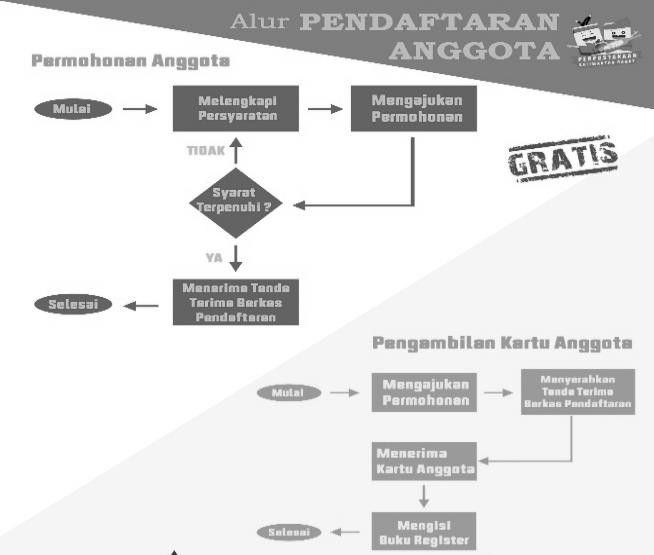 Permohonan anggota:Melengkapi persyaratan pendaftaran anggotaMengajukan permohonan (dapat dilakukan secara daring melalui https://perpustakaan.kalbarprov.go.idApabila syarat tidak terpenuhi, silakan dilengkapi.Apabila syarat terpenuhi, petugas akan memberikan tanda terima berkas pendaftaranPengambilan Kartu AnggotaMenyerahkan tanda terima berkas pendaftaranMenerima kartu anggotaMengisi buku registrasiAlur Pendaftaran anggotaPermohonan anggota:Melengkapi persyaratan pendaftaran anggotaMengajukan permohonan (dapat dilakukan secara daring melalui https://perpustakaan.kalbarprov.go.idApabila syarat tidak terpenuhi, silakan dilengkapi.Apabila syarat terpenuhi, petugas akan memberikan tanda terima berkas pendaftaranPengambilan Kartu AnggotaMenyerahkan tanda terima berkas pendaftaranMenerima kartu anggotaMengisi buku registrasiAlur Pendaftaran anggotaPermohonan anggota:Melengkapi persyaratan pendaftaran anggotaMengajukan permohonan (dapat dilakukan secara daring melalui https://perpustakaan.kalbarprov.go.idApabila syarat tidak terpenuhi, silakan dilengkapi.Apabila syarat terpenuhi, petugas akan memberikan tanda terima berkas pendaftaranPengambilan Kartu AnggotaMenyerahkan tanda terima berkas pendaftaranMenerima kartu anggotaMengisi buku registrasi3.Jangka waktu penyelesaianJangka waktu penyelesaianJangka waktu penyelesaian± 15 menit± 15 menit± 15 menit4.Biaya/ tarifBiaya/ tarifBiaya/ tarifTidak dipungut biaya / Rp0,- (Gratis)Tidak dipungut biaya / Rp0,- (Gratis)Tidak dipungut biaya / Rp0,- (Gratis)5.Produk PelayananKartu tanda anggota perpustakaan berlaku selama 2 (dua) tahun6.Penanganan pengaduana. Saran penanganan pengaduan, sarana dan masukan dapat dilakukan melalui:1) Kotak saran2) Telepon/SMS (WA): (0561) 743779 / 0859 33808514Email: pengaduan@dpk.kalbarprov.go.idwebsite: perpustakaan.kalbarprov.go.idInstagram: perpustakaankalimantanbaratfb: https://www.facebook.com/perpustakaan.kalbar.5twitter: https://twitter.com/PERPUS_KALBARb. Alur Pengaduan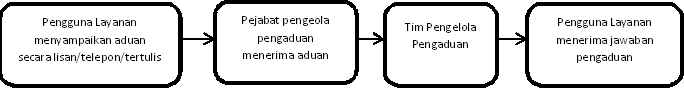 c. Jangka Waktu Penyelesaian Pengaduan :Pengaduan ringan, selambat-lambatnya 3 Jam;Pengaduan bersifat normatif, selambat-lambatnya 5 hari kerja;Pengaduan tidak berkadar pengawasan, selambat-lambatnya 14 hari kerja;Pengaduan berkadar pengawasan dan memerlukan pemeriksaan, selambat- lambatnya 60 hari kerja.ManufacturingManufacturing1.Dasar HukumUndang-Undang Nomor 43 Tahun 2007 tentang Perpustakaan;Peraturan Pemerintah Nomor 24 Tahun 2014 tentang Pelaksanaan Undang-Undang Nomor 43 Tahun 2007 tentang Perpustakaan ;Peraturan Kepala Perpustakaan Nasional Nomor 9 Tahun 2017 tentang Standar Nasional Perpustakaan Provinsi;Peraturan Daerah Provinsi Kalimantan Barat Nomor 4 Tahun 2018 tentang PerpustakaanPeraturan Gubernur Kalimantan Barat Nomor 113 Tahun 2016 tentang Kedudukan, Susunan Organisasi, Tugas dan Fungsi serta Tata Kerja Dinas Perpustakaan dan Kearsipan Provinsi Kalimantan Barat sebagaimana telah diubah dengan Peraturan Gubernur Kalimantan Barat Nomor 7 Tahun 2018 tentang Perubahan Atas Peraturan Gubernur Nomor 113 Tahun 2016 tentang Kedudukan, Susunan Organisasi, Tugas dan Fungsi serta Tata Kerja Dinas Perpustakaan dan Kearsipan Provinsi Kalimantan Barat (Berita Daerah Provinsi Kalimantan Barat Tahun 2018 Nomor 7);.2.Sarana, prasarana, dan/atau fasilitasServer inlisLiteKomputerPrinterMeja dan kursiRuang pendaftaran anggotaATKRuang pendaftaran anggotaATK3.Kompetensi pelaksanaKompetensi pelaksanaPustakawan PelaksanaPranata KomputerSDM yang memiliki keterampilan pengoperasian komputer, program Integrated LibrarySystem (inlisLite) untuk menelusuri aktivitas sirkulasi anggota perpustakaanSDM yang telah dilatih untuk menyampaikan informasi secara lengkap, terbuka, santun dan bertanggung jawab kepada pemustakaPustakawan PelaksanaPranata KomputerSDM yang memiliki keterampilan pengoperasian komputer, program Integrated LibrarySystem (inlisLite) untuk menelusuri aktivitas sirkulasi anggota perpustakaanSDM yang telah dilatih untuk menyampaikan informasi secara lengkap, terbuka, santun dan bertanggung jawab kepada pemustaka4.Pengawasan InternalPengawasan InternalPengawasan internal terhadap KTA Perpustakaan berada pada seksi Otomasi dan Teknologi InformasiPengawasan internal terhadap KTA Perpustakaan berada pada seksi Otomasi dan Teknologi Informasi5.Jumlah pelaksanaJumlah pelaksana2 (dua) orang2 (dua) orang6.Jaminan PelayananJaminan PelayananKTA Perpustakaan selesai pada hari pengurusanRuang bebas rokokRuangan ber-ACKTA Perpustakaan selesai pada hari pengurusanRuang bebas rokokRuangan ber-AC7.Jaminan keamanan dan keselamatan produkJaminan keamanan dan keselamatan produkBarcodeSecurityBarcodeSecurity8.Waktu PelayananWaktu PelayananHari Senin s/d Sabtu: 08.00 - 20.00 WIBHari Minggu: 08.30 - 17.00 WIBHari Besar Nasional: LIBUR9.Evaluasi kinerja pelaksanaEvaluasi kinerja pelaksanaa.	Survei Kepuasan Masyarakata.	Survei Kepuasan Masyarakat1.Persyaratan PelayananBerpakaian sopan, bebas dan rapi2.Sistem, Mekanisme dan Prosedur[ Alur Baca di Tempat ]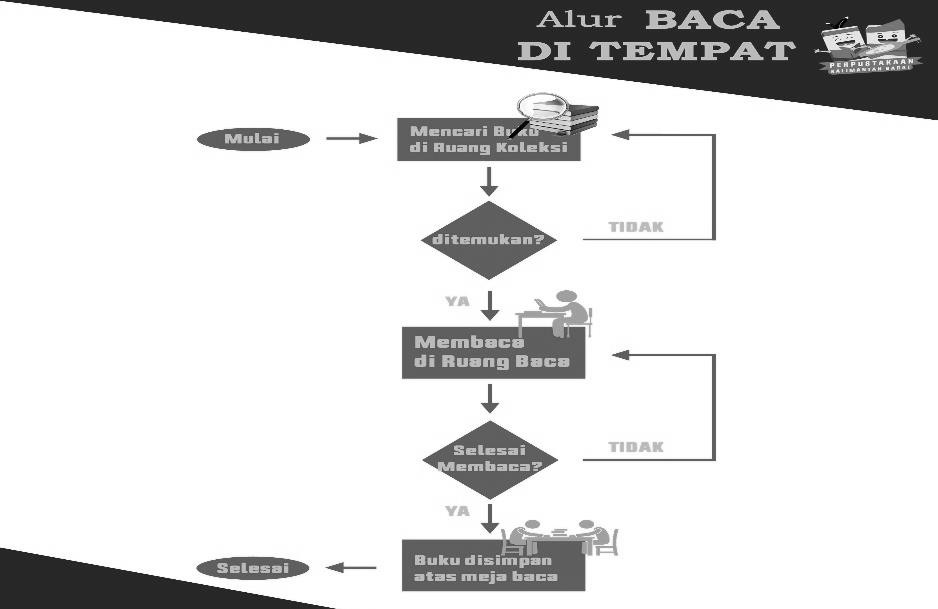 Mengisi buku tamuMenitipkan KTP/SIM untuk mendapatkan kunci lokerMeletakkan barang bawaan di lokerMenelusuri koleksi menggunakan OPAC atau langsung ke rak koleksiBaca di ruang baca/meja baca yang telah disediakanTidak membawa makanan dan minuman ke ruang baca3.Jangka waktu penyelesaian± 5 (lima) menit4.Biaya /tarifTidak dipungut biaya/Rp0,- (Gratis)5.Produk pelayananBaca di tempat6.Penanganan pengaduanSaran penanganan pengaduan, sarana dan masukan dapat dilakukan melalui:a. Kotak saranb. Telepon/SMS (WA): (0561) 743779 / 0859 33808514Email: pengaduan@perpustakaan.kalbarprov.go.idwebsite: perpustakaan.kalbarprov.go.idInstagram: perpustakaankalimantanbaratfb: https://www.facebook.com/perpustakaan.kalbar.5twitter: https://twitter.com/PERPUS_KALBARManufacturingManufacturing1.Dasar HukumUndang-Undang Nomor 43 Tahun 2007 tentang Perpustakaan (Lembaran Negara Republik Iindonesia Tahun 2007 Nomor 129, Tambahan Lembaran Negara Republik Indonesia Nomor 4774);Peraturan Pemerintah Nomor 24 Tahun 2014 tentang Pelaksanaan Undang-Undang Nomor 43 Tahun 2007 tentang Perpustakaan (Lembaran Negara Republik Indonesia Tahun 2014 Nomor 76, Tambahan Lembaran Negara Republik Indonesia Nomor 5531);Peraturan Kepala Perpustakaan Nasional Nomor 9 Tahun 2017 tentang Standar Nasional Perpustakaan Provinsi;Peraturan Daerah Provinsi Kalimantan Barat Nomor 4 Tahun 2018 tentang Perpustakaan;Peraturan Gubernur Kalimantan Barat Nomor 113 Tahun 2016 tentang Kedudukan, Susunan Organisasi, Tugas dan Fungsi serta Tata Kerja Dinas Perpustakaan dan Kearsipan Provinsi Kalimantan Barat sebagaimana telah diubah dengan Peraturan Gubernur Kalimantan Barat Nomor 7 Tahun 2018 tentang Perubahan Atas Peraturan Gubernur Nomor 113 Tahun 2016 tentang Kedudukan, Susunan Organisasi, Tugas dan Fungsi serta Tata Kerja Dinas Perpustakaan dan Kearsipan Provinsi Kalimantan Barat (Berita Daerah Provinsi Kalimantan Barat Tahun 2018 Nomor 7);.2.Sarana, Prasarana, dan/atau FasiltasKomputer dengan akses intranet/internetMeja KursiRak bukuRambu-rambu perpustakaanKoleksi perpustakaanRuang sirkulasiRuang ber-AC3.Kompetensi pelaksanaPustakawanSDM yang memiliki keterampilan pengoperasian komputer, program Integrated Library System (inlisLite) untuk menelusuri aktivitas sirkulasi anggota perpustakaanSDM yang telah dilatih untuk menyampaikan informasi secara lengkap, terbuka, santun dan bertanggung jawab kepada pemustaka4.Pengawasan InternalPengawasan internal terhadap Peminjaman Buku berada pada Seksi Layanan dan Seksi Otomasi Dan Teknologi Informasi5.Jumlah pelaksanaa. 2 (dua) orang petugas6.Jaminan pelayananKetersediaan koleksiRuangan bebas rokokRuangan ber-ACMeja diskusiWifi gratis7.Jaminan keamanan dan keselamatan produk pelayananKoleksi tersediaRuang yang nyamansekuriti8.Waktu PelayananHari Senin s/d Sabtu	: 08.00 - 20.00 WIBHari Minggu	: 08.30 - 17.00 WIBHari Besar Nasional	: LIBUR9.Evaluasi Kinerja PelaksanaSurvei Kepuasan Masyarakat (SKM)1.Persyaratan PelayananTelah memiliki kartu anggota perpustakaanIdentitas di kartu anggota dan peminjaman harus samaTidak boleh diwakilkan oleh orang lainPemustaka/peminjam sedang tidak terkena suspend /skorsing (penangguhan) peminjaman akibat terlambat mengembalikan buku2.Sistem, mekanisme dan prosedura. [ Alur Peminjaman Buku ]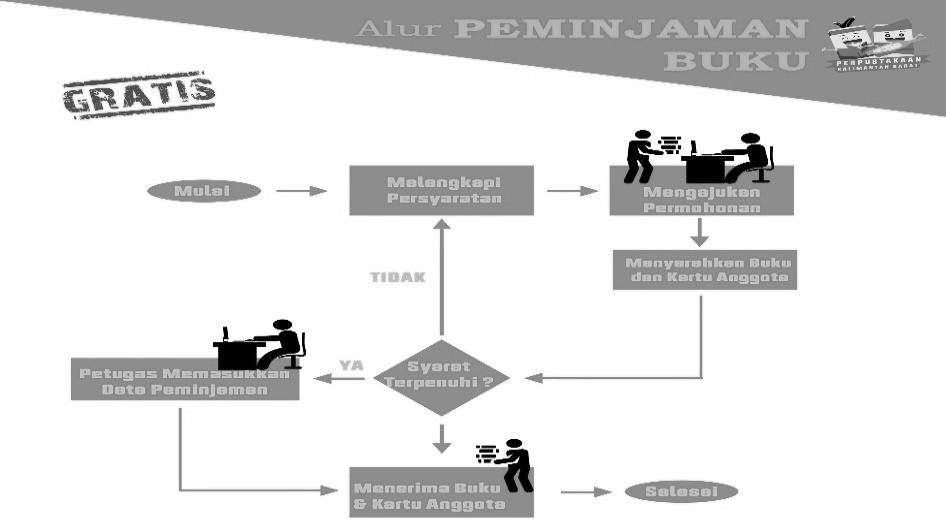 Mengisi buku tamu;Menitipkan KTP/SIM untuk mendapatkan kunci loker;Meletakkan barang bawaan di loker;Menyerahkan KTA perpustakaan;Menyerahkan buku yang akan diperpanjang peminjamannya ke petugas untuk diregister ke sistem peminjaman (inlisLite)Jangka waktu peminjaman buku selama 14 hari3.Jangka waktu penyelesaian± 5 (lima) menit4.Biaya/ tarifTidak dipungut biaya / Rp0,-5.Produk pelayananLayanan Peminjaman Buku6.Penanganan pengaduanSaran penanganan pengaduan, sarana dan masukan dapat dilakukan melalui:1. Kotak saran2. Telepon/SMS (WA): (0561) 743779 / 0859 33808514Email: pengaduan@perpustakaan.kalbarprov.go.idwebsite: perpustakaan.kalbarprov.go.idInstagram: perpustakaankalimantanbaratfb: https://www.facebook.com/perpustakaan.kalbar.5twitter: https://twitter.com/PERPUS_KALBARManufacturingManufacturing1.Dasar HukumUndang-Undang Nomor 43 Tahun 2007 tentang Perpustakaan (Lembaran Negara Republik Iindonesia Tahun 2007 Nomor 129, Tambahan Lembaran Negara Republik Indonesia Nomor 4774);Peraturan Pemerintah Nomor 24 Tahun 2014 tentang Pelaksanaan Undang-Undang Nomor 43 Tahun 2007 tentang Perpustakaan (Lembaran Negara Republik Indonesia Tahun 2014 Nomor 76, Tambahan Lembaran Negara Republik Indonesia Nomor 5531);Peraturan Kepala Perpustakaan Nasional Nomor 9 Tahun 2017 tentang Standar Nasional Perpustakaan Provinsi;Peraturan Daerah Provinsi Kalimantan Barat Nomor 4 Tahun 2018 tentang Perpustakaan;Peraturan Gubernur Kalimantan Barat Nomor 113 Tahun 2016 tentang Kedudukan, Susunan Organisasi, Tugas dan Fungsi serta Tata Kerja Dinas Perpustakaan dan Kearsipan Provinsi Kalimantan Barat sebagaimana telah diubah dengan Peraturan Gubernur Kalimantan Barat Nomor 7 Tahun 2018 tentang Perubahan Atas Peraturan Gubernur Nomor 113 Tahun 2016 tentang Kedudukan, Susunan Organisasi, Tugas dan Fungsi serta Tata Kerja Dinas Perpustakaan dan Kearsipan Provinsi Kalimantan Barat (Berita Daerah Provinsi Kalimantan Barat Tahun 2018 Nomor 7);.2.Sarana, prasarana, dan/atau fasilitasKomputer dengan akses intranet/internetBarcode ScannerMeja kursiRak bukuRambu-rambu perpustakaanRuang sirkulasiATKRuang ber-AC3.Kompetensi pelaksanaPustakawanSDM yang memiliki keterampilan pengoperasian komputer, program Integrated Library System (inlisLite) untuk menelusuri aktivitas sirkulasi anggota perpustakaanSDM yang telah dilatih untuk menyampaikan informasi secara lengkap, terbuka, santun dan bertanggung jawab kepada pemustaka4.Pengawasan InternalPengawasan internal terhadap Peminjaman Buku berada pada Seksi Layanan dan Seksi Otomasi Dan Teknologi Informasi5.Jumlah pelaksana2 (dua) orang petugas6.Jaminan PelayananKetersediaan koleksiRuangan bebas rokokRuangan ber-AC7.Jaminan keamanan dan keselamatan produk pelayananCap stempel basah peminjaman bukuBarcodeTerekam di dalam sistem InLislite8.Waktu PelayananHari Senin s/d Sabtu	: 08.00 - 20.00 WIBHari Minggu	: 08.30 - 17.00 WIBHari Besar Nasional	: LIBUR9.Evaluasi Kinerja PelaksanaSurvei Kepuasan Masyarakat (SKM)1.Persyaratan PelayananTelah memiliki kartu anggota perpustakaan;Identitas di kartu anggota dan peminjam harus sama;Tidak boleh diwakilkan;Pemustaka/peminjam tidak melewati batas waktu pengambilan buku yang berakibat terkena suspend / skorsing (penangguhan)2.Sistem, Mekanisme dan Prosedur[ Alur Peminjaman Buku ]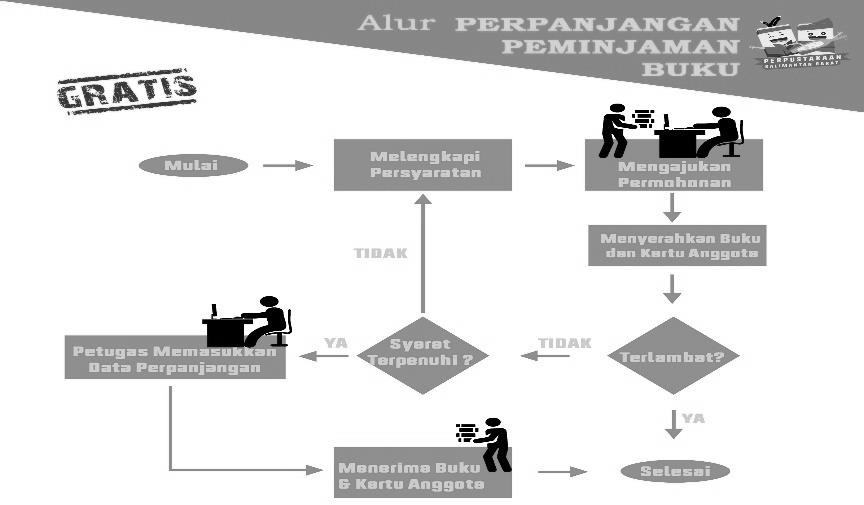 Mengisi buku tamu;Menitipkan KTP/SIM untuk mendapatkan kunci loker;Meletakkan barang bawaan di loker;Menyerahkan KTA perpustakaan;Menyerahkan buku yang akan diperpanjang peminjamannya ke petugas untuk diregister ke sistem peminjaman (inlisLite);Jangka waktu peminjaman buku selama 14 hari.3.Jangka waktu penyelesaian± 3 (tiga) menit4.Biaya/ tarifTidak dipungut biaya / Rp0,-5.Produk pelayananLayanan Perpanjangan Peminjaman Buku6.Penanganan pengaduanSaran penanganan pengaduan, sarana dan masukan dapat dilakukan melalui:1. Kotak saran2. Telepon/SMS (WA): (0561) 743779 / 0859 33808514Email: pengaduan@perpustakaan.kalbarprov.go.idwebsite: perpustakaan.kalbarprov.go.idInstagram: perpustakaankalimantanbaratfb: https://www.facebook.com/perpustakaan.kalbar.5twitter: https://twitter.com/PERPUS_KALBARManufacturingManufacturing1.Dasar HukumUndang-Undang Nomor 43 Tahun 2007 tentang Perpustakaan (Lembaran Negara Republik Iindonesia Tahun 2007 Nomor 129, Tambahan Lembaran Negara Republik Indonesia Nomor 4774);Peraturan Pemerintah Nomor 24 Tahun 2014 tentang Pelaksanaan Undang-Undang Nomor 43 Tahun 2007 tentang Perpustakaan (Lembaran Negara Republik Indonesia Tahun 2014 Nomor 76, Tambahan Lembaran Negara Republik Indonesia Nomor 5531);Peraturan Kepala Perpustakaan Nasional Nomor 9 Tahun 2017 tentang Standar Nasional Perpustakaan Provinsi;Peraturan Daerah Provinsi Kalimantan Barat Nomor 4 Tahun 2018 tentang Perpustakaan;5. Peraturan Gubernur Kalimantan Barat Nomor 113 Tahun 2016 tentang Kedudukan, Susunan Organisasi, Tugas dan Fungsi serta Tata Kerja Dinas Perpustakaan dan Kearsipan Provinsi Kalimantan Barat sebagaimana telah diubah dengan Peraturan Gubernur Kalimantan Barat Nomor 7 Tahun 2018 tentang Perubahan Atas Peraturan Gubernur Nomor 113 Tahun 2016 tentang Kedudukan, Susunan Organisasi, Tugas dan Fungsi serta Tata Kerja Dinas Perpustakaan dan Kearsipan Provinsi Kalimantan Barat (Berita Daerah Provinsi Kalimantan Barat Tahun 2018 Nomor 7);.2.Sarana, prasarana, dan/atau fasilitasKomputer dengan akses intranet/internet;Barcode Scanner;Meja kursi;Rak buku;Rambu-rambu perpustakaan;Ruang sirkulasi ber-AC;ATK.3.Kompetensi pelaksanaPustakawan;SDM yang memiliki keterampilan pengoperasian komputer, program Integrated Library System (inlisLite) untuk menelusuri aktivitas sirkulasi anggota perpustakaan;SDM yang telah dilatih untuk menyampaikan informasi secara lengkap, terbuka, santun dan bertanggung jawab kepada pemustaka.4.Pengawasan InternalPengawasan internal terhadap Peminjaman Buku berada pada Seksi Layanan dan Seksi Otomasi Dan Teknologi Informasi5.Jumlah pelaksana2 (dua) orang petugas6.Jaminan pelayananKetersediaan koleksi;Ruangan bebas rokok;Ruangan ber-AC.7.Jaminan keamanan dan keselamatan produk pelayananCap stempel basah peminjaman bukuBarcode8.Waktu PelayananHari Senin s/d Sabtu	: 08.00 - 20.00 WIBHari Minggu	: 08.30 - 17.00 WIBHari Besar Nasional	: LIBUR9.Evaluasi Kinerja PelaksanaSurvei Kepuasan Masyarakat (SKM).1.Persyaratan PelayananBerpakaian bebas rapi;Telah memiliki kartu anggota perpustakaan;Identitas di kartu anggota dan peminjam harus sama;Tidak boleh diwakilkan;5. Apabila melewati batas waktu pengembalian, maka pemustaka /peminjam akan terkena suspend/skorsing (penangguhan) sebanyak hari keterlambatan, terhitung sejak h+1 dari batas waktu hingga hari-H pengembalian.2.Sistem, mekanisme dan prosedur[ Alur Pengembalian Buku ]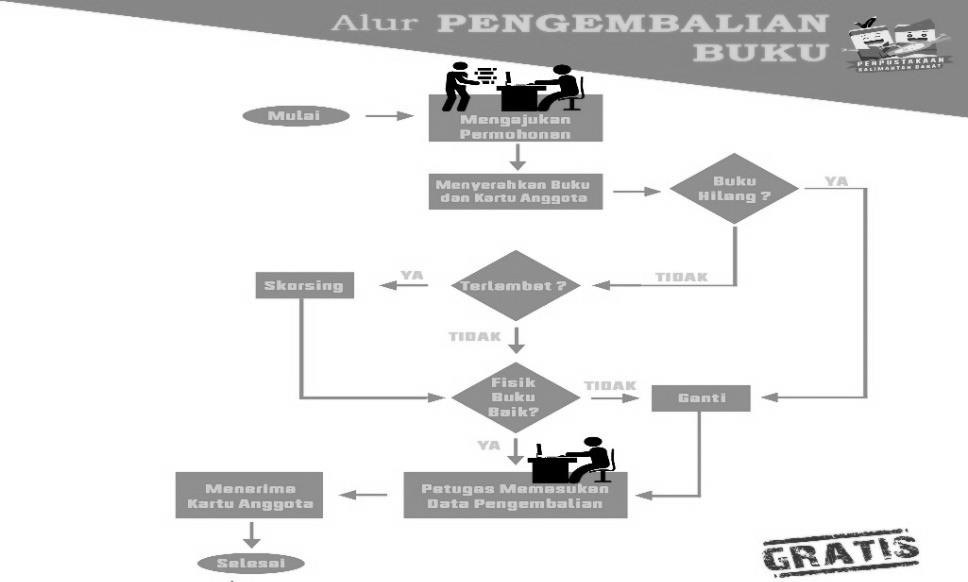 Mengisi buku tamuMenyerahkan KTA perpustakaanMenyerahkan buku yang akan dikembalikan ke petugas3.Jangka waktu penyelesaian± 3 (tiga) menit4.Biaya/ tarifTidak dipungut biaya / Rp0,-5.Produk pelayananLayanan Pengembalian Buku6.Penanganan pengaduanSaran penanganan pengaduan, sarana dan masukan dapat dilakukan melalui:1. Kotak saran2. Telepon/SMS (WA): (0561) 743779 / 0859 33808514Email: pengaduan@perpustakaan.kalbarprov.go.idwebsite: perpustakaan.kalbarprov.go.idInstagram: perpustakaankalimantanbaratfb: https://www.facebook.com/perpustakaan.kalbar.5twitter: https://twitter.com/PERPUS_KALBARManufacturingManufacturing1.Dasar HukumUndang-Undang Nomor 43 Tahun 2007 tentang Perpustakaan (Lembaran Negara Republik Iindonesia Tahun 2007 Nomor 129, Tambahan Lembaran Negara Republik Indonesia Nomor 4774);Peraturan Pemerintah Nomor 24 Tahun 2014 tentang Pelaksanaan Undang-Undang Nomor 43 Tahun 2007 tentang Perpustakaan (Lembaran Negara Republik Indonesia Tahun 2014 Nomor 76, Tambahan Lembaran Negara Republik Indonesia Nomor 5531);Peraturan Kepala Perpustakaan Nasional Nomor 9 Tahun 2017 tentang Standar Nasional Perpustakaan Provinsi;Peraturan Daerah Provinsi Kalimantan Barat Nomor 4 Tahun 2018 tentangPerpustakaan;5. Peraturan Gubernur Kalimantan Barat Nomor 113 Tahun 2016 tentang Kedudukan, Susunan Organisasi, Tugas dan Fungsi serta Tata Kerja Dinas Perpustakaan dan Kearsipan Provinsi Kalimantan Barat sebagaimana telah diubah dengan Peraturan Gubernur Kalimantan Barat Nomor 7 Tahun 2018 tentang Perubahan Atas Peraturan Gubernur Nomor 113 Tahun 2016 tentang Kedudukan, Susunan Organisasi, Tugas dan Fungsi serta Tata Kerja Dinas Perpustakaan dan Kearsipan Provinsi Kalimantan Barat (Berita Daerah Provinsi Kalimantan Barat Tahun 2018 Nomor 7);.2.Sarana, prasarana, dan/atau fasilitasKomputer dengan akses intranet/internet;Barcode Scanner;Meja kursi;Rak buku;Rambu-rambu perpustakaan;Ruang sirkulasi ber-AC;ATK3.Kompetensi pelaksanaPustakawan;SDM yang memiliki keterampilan pengoperasian komputer, program Integrated Library System (inlisLite) untuk menelusuri aktivitas sirkulasi anggota perpustakaan;SDM yang telah dilatih untuk menyampaikan informasi secara lengkap, terbuka, santun dan bertanggung jawab kepada pemustaka.4.Pengawasan InternalPengawasan internal terhadap Peminjaman Buku berada pada Seksi Layanan dan Seksi Otomasi Dan Teknologi Informasi5.Jumlah pelaksana2 (dua) orang petugas6.Jaminan pelayananKetersediaan koleksi;Ruangan bebas rokok;Ruangan ber-AC.7.Jaminan keamanan dan keselamatan produk pelayananCap stempel basah pengembalian buku;Barcode;Penangguhan waktu peminjaman bagi keterlambatan pengembalian sejumlah hari terlambat dari batas waktu pengembalian.8.Waktu PelayananHari Senin s/d Sabtu	: 08.00 - 20.00 WIBHari Minggu	: 08.30 - 17.00 WIBHari Besar Nasional	: LIBUR9.Evaluasi Kinerja PelaksanaSurvei Kepuasan Masyarakat (SKM)1.Persyaratan PelayananMenunjukkan kartu atau surat identitas mahasiswa yang masih berlakuMengisi formulir surat keterangan bebas pustakaPemustaka membawa persyaratan yang telah ditentukan (kartu atau surat identitas mahasiswa yang masih berlaku)Petugas mengecek di aplikasi otomasi perpustakaan INLISLite untuk mengetahui ada/tidaknya pinjaman bukuApabila pemustaka masih mempunyai pinjaman buku, harus dikembalikan terlebih dahulu ke petugas koleksi umumApabila pemustaka adalah anggota perpustakaan, petugas menonaktifkan statuskeanggotaan serta meminta kembali kartu anggota perpustakaan2.Sistem, mekanisme dan prosedur[Alur Surat Keterangan Bebas Pustaka]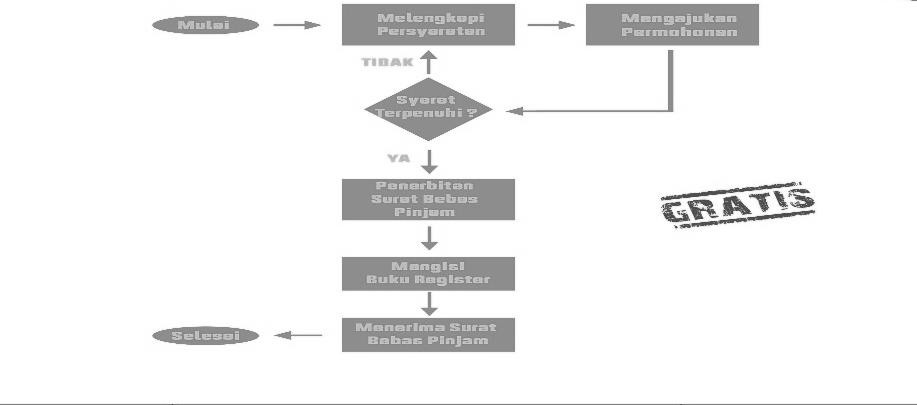 Pemohon datang langsung ke Perpustakaan Provinsi Kalimantan Barat;Lengkapi persyaratan dan ajukan permohonan kepada petugas di loket pendaftaran anggota;Jika pemohon sebagai anggota, maka status keanggotaan akan dinon-aktifkan dan Kartu Anggota ditarik kembali;Apabila ingin mengaktifkan status keanggotaan, wajib melakukan pendaftaran kembali.3.Jangka waktu penyelesaian± 1 hari4.Biaya/ tarifTidak dipungut biaya / Rp0,-5.Produk pelayananSurat	bebas	pustaka	bagi	mahasiswa	yang	akan	menempuh	ujian	tingkat	akhir(skripsi/thesis/disertasi).6.Penanganan PengaduanSaran penanganan pengaduan, sarana dan masukan dapat dilakukan melalui:1. Kotak saran2. Telepon/SMS (WA): (0561) 743779 / 0859 33808514Email: pengaduan@perpustakaan.kalbarprov.go.idwebsite: perpustakaan.kalbarprov.go.idInstagram: perpustakaankalimantanbaratfb: https://www.facebook.com/perpustakaan.kalbar.5twitter: https://twitter.com/PERPUS_KALBARManufacturingManufacturing1.Dasar Hukum1. Undang-Undang Nomor 43 Tahun 2007 tentang Perpustakaan (Lembaran Negara RepublikIindonesia Tahun 2007 Nomor 129, Tambahan Lembaran Negara Republik Indonesia Nomor 4774);Peraturan Pemerintah Nomor 24 Tahun 2014 tentang Pelaksanaan Undang-Undang Nomor 43 Tahun 2007 tentang Perpustakaan (Lembaran Negara Republik Indonesia Tahun 2014 Nomor 76, Tambahan Lembaran Negara Republik Indonesia Nomor 5531);Peraturan Kepala Perpustakaan Nasional Nomor 9 Tahun 2017 tentang Standar Nasional Perpustakaan Provinsi;Peraturan Daerah Provinsi Kalimantan Barat Nomor 4 Tahun 2018 tentang PerpustakaanPeraturan Gubernur Kalimantan Barat Nomor 113 Tahun 2016 tentang Kedudukan, Susunan Organisasi, Tugas dan Fungsi serta Tata Kerja Dinas Perpustakaan dan Kearsipan Provinsi Kalimantan Barat sebagaimana telah diubah dengan Peraturan Gubernur Kalimantan Barat Nomor 7 Tahun 2018 tentang Perubahan Atas Peraturan Gubernur Nomor 113 Tahun 2016 tentang Kedudukan, Susunan Organisasi, Tugas dan Fungsi serta Tata Kerja Dinas Perpustakaan dan Kearsipan Provinsi Kalimantan Barat (Berita Daerah Provinsi KalimantanBarat Tahun 2018 Nomor 7);.2.Sarana, prasarana, dan/atau fasilitasKomputer dengan akses intranet/internet;Printer;Buku;Alat tulis;Ruang ber-AC3.Kompetensi pelaksanaSDM yang memiliki keterampilan pengoperasian komputer, MS Word dan program Integrated Library System (inLis) untuk menelusuri aktivitas sirkulasi anggota perpustakaan sebelum dinon-aktifkan;SDM yang telah dilatih untuk menyampaikan informasi secara lengkap, terbuka, santundan bertanggung jawab kepada pemohon.4.Pengawasan InternalPengawasan internal terhadap Surat Keterangan Bebas Pustaka pada Seksi Layanan dan SeksiOtomasi dan Teknologi Informasi5.Jumlah Pelaksana2 (dua) orang petugas6.Jaminan PelayananSurat Keterangan Bebas Pustaka;Ruangan bebas asap rokok;Ruangan ber-AC.7.Jaminan keamanan dan keselamatan produk pelayananCap stempel basah Surat Bebas Pustaka;Barcode.8.Waktu PelayananHari Senin s/d Sabtu	: 08.00 – 20.00 WIBHari Minggu	: 08.30 – 17.00 WIBHari Besar Nasional	: LIBUR9.Evaluasi Kinerja PelaksanaSurvei Kepuasan Masyarakat.1.Persyaratan PelayananBerpakaian sopan, bebas dan rapi.2.Sistem, mekanisme dan prosedur[ Alur Layanan Internet ]Mengisi buku	Meminta user dan passwordtamu di Ruang	untuk login kepada petugas Internet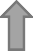 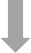 Mengakses internet via	Tidak	Bermasalah?	Ya komputer yang tersediaLogout / SelesaiMengisi buku tamu;Menitipkan KTP/SIM untuk mendapatkan kunci loker;Meletakkan barang bawaan di loker;Meminta user password kepada petugas di Ruang Layanan Internet;Waktu penggunaan komputer maksimal 2 (dua) jam ;Untuk akses internet via wifi, pemustaka dapat meminta password kepada petugas informasi3.Jangka waktu penyelesaian± 120 (seratus duapuluh) menit4.Biaya/ tarifTidak dipungut biaya / Rp0,-5.Produk pelayananLayanan Internet6.Penanganan pengaduanSaran penanganan pengaduan, sarana dan masukan dapat dilakukan melalui:1. Kotak saran2. Telepon/SMS (WA): (0561) 743779 / 0859 33808514Email: pengaduan@perpustakaan.kalbarprov.go.idwebsite: perpustakaan.kalbarprov.go.idInstagram: perpustakaankalimantanbaratfb: https://www.facebook.com/perpustakaan.kalbar.5twitter: https://twitter.com/PERPUS_KALBARManufacturingManufacturing1.Dasar HukumUndang-Undang Nomor 43 Tahun 2007 tentang Perpustakaan (Lembaran Negara Republik Iindonesia Tahun 2007 Nomor 129, Tambahan Lembaran Negara Republik Indonesia Nomor 4774);Peraturan Pemerintah Nomor 24 Tahun 2014 tentang Pelaksanaan Undang-UndangNomor 43 Tahun 2007 tentang Perpustakaan (Lembaran Negara Republik Indonesia Tahun 2014 Nomor 76, Tambahan Lembaran Negara Republik Indonesia Nomor 5531);Peraturan Kepala Perpustakaan Nasional Nomor 9 Tahun 2017 tentang Standar Nasional Perpustakaan Provinsi;Peraturan Daerah Provinsi Kalimantan Barat Nomor 4 Tahun 2018 tentang Perpustakaan;Peraturan Gubernur Kalimantan Barat Nomor 113 Tahun 2016 tentang Kedudukan, Susunan Organisasi, Tugas dan Fungsi serta Tata Kerja Dinas Perpustakaan dan Kearsipan Provinsi Kalimantan Barat sebagaimana telah diubah dengan Peraturan Gubernur Kalimantan Barat Nomor 7 Tahun 2018 tentang Perubahan Atas Peraturan Gubernur Nomor 113 Tahun 2016 tentang Kedudukan, Susunan Organisasi, Tugas dan Fungsi serta Tata Kerja Dinas Perpustakaan dan Kearsipan Provinsi Kalimantan Barat (Berita Daerah Provinsi Kalimantan Barat Tahun 2018 Nomor 7);.2.Sarana, prasarana, dan/atau fasilitasKomputer dengan akses internetMeja kursiServerPrinterRuang ber-AC3.Kompetensi pelaksanaPranata Komputer;SDM yang memiliki keterampilan pengoperasian komputer, program Integrated Library System (inlisLite) untuk menelusuri aktivitas sirkulasi anggota perpustakaan;SDM yang telah dilatih untuk menyampaikan informasi secara lengkap, terbuka, santun dan bertanggung jawab kepada pemustaka.4.Pengawasan InternalPengawasan internal terhadap Layanan Internet pada Seksi Otomasi Dan Teknologi Informasi5.Jumlah pelaksana2 (dua) orang petugas6.Jaminan pelayananRuangan bebas rokokRuangan ber-ACAkses internet lancar via Wifi7.Jaminan keamanan dan keselamatan produk pelayananInternet dengan akses cepatRuang yang nyamanSekuriti8.Waktu PelayananHari Senin s/d Sabtu	: 08.00 - 20.00 WIBHari Minggu	: 08.30 - 17.00 WIBHari Besar Nasional	: LIBUR9.Evaluasi Kinerja PelaksanaSurvei Kepuasan Masyarakat (SKM)1.Persyaratan PelayananTertib dan rapi2.Sistem, mekanisme dan prosedurMelapor kepada pihak sekolah / lembaga yang dikunjungiMengisi buku tamuMengambil buku dengan tertibMeminta cap dan tanda tangan pihak sekolah/lembaga yang dikunjungi sebagai laporan3.Jangka waktu penyelesaian± 3 (tiga) jam4.Biaya/ tarifTidak dipungut biaya / Rp0,-5.Produk pelayananPerpustakaan keliling6.Penanganan PengaduanSaran penanganan pengaduan, sarana dan masukan dapat dilakukan melalui:1. Kotak saran2. Telepon/SMS (WA): (0561) 743779 / 0859 33808514Email: pengaduan@perpustakaan.kalbarprov.go.idwebsite: perpustakaan.kalbarprov.go.idInstagram: perpustakaankalimantanbaratfb: https://www.facebook.com/perpustakaan.kalbar.5twitter: https://twitter.com/PERPUS_KALBARManufacturingManufacturing1.Dasar HukumUndang-Undang Nomor 43 Tahun 2007 tentang Perpustakaan (Lembaran Negara Republik Iindonesia Tahun 2007 Nomor 129, Tambahan Lembaran Negara Republik Indonesia Nomor 4774);Peraturan Pemerintah Nomor 24 Tahun 2014 tentang Pelaksanaan Undang-Undang Nomor 43 Tahun 2007 tentang Perpustakaan (Lembaran Negara Republik Indonesia Tahun 2014 Nomor 76, Tambahan Lembaran Negara Republik Indonesia Nomor 5531);Peraturan Kepala Perpustakaan Nasional Nomor 9 Tahun 2017 tentang Standar Nasional Perpustakaan Provinsi;Peraturan Daerah Provinsi Kalimantan Barat Nomor 4 Tahun 2018 tentang Perpustakaan;Peraturan Gubernur Kalimantan Barat Nomor 113 Tahun 2016 tentang Kedudukan, Susunan Organisasi, Tugas dan Fungsi serta Tata Kerja Dinas Perpustakaan dan Kearsipan Provinsi Kalimantan Barat sebagaimana telah diubah dengan Peraturan Gubernur Kalimantan Barat Nomor 7 Tahun 2018 tentang Perubahan Atas Peraturan Gubernur Nomor 113 Tahun 2016 tentang Kedudukan, Susunan Organisasi, Tugas dan Fungsi serta Tata Kerja Dinas Perpustakaan dan Kearsipan Provinsi Kalimantan Barat (Berita Daerah Provinsi Kalimantan Barat Tahun 2018 Nomor 7);.2.Sarana, prasarana, dan/atau fasilitasMobilKoleksi bukuRakKursiATK3.Kompetensi pelaksanaPustakawanSDM yang mampu berkomunikasi dengan baikMemiliki lisensi mengemudi SIM A bagi Sopir4.Pengawasan InternalPengawasan internal terhadap Perpustakaan Keliling pada Seksi Layanan Perpustakaan5.Jumlah Pelaksana2 (dua) orang petugas6.Jaminan PelayananMobil perpustakaan keliling;Koleksi bahan pustaka.7.Jaminan keamanan dan keselamatan produk pelayananArea atau lokasi yang aman dan nyaman.8.Waktu PelayananHari Senin s/d Sabtu	: 08.00 – 11.00 WIBHari Minggu	: 06.00 – 09.00 WIBHari Besar Nasional	: LIBUR9.Evaluasi Kinerja PelaksanaSurvei Kepuasan Masyarakat (SKM)1.Persyaratan PelayananBerpakaian sopan, bebas dan rapi2.Sistem, mekanisme dan prosedur1. [ Alur Layanan Referensi]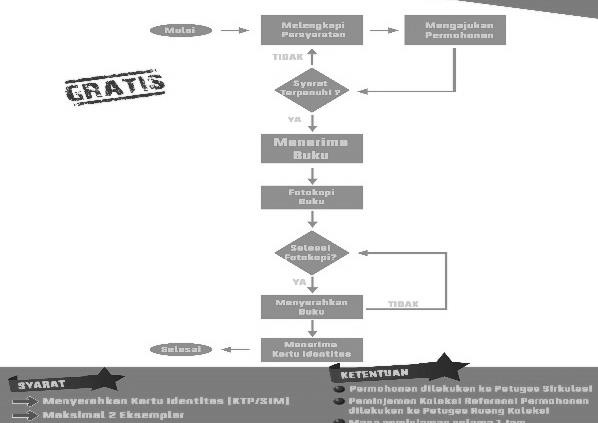 Mengisi buku tamuMenitipkan KTP/SIM untuk mendapatkan kunci lokerMeletakkan barang bawaan di lokerMenelusuri koleksi menggunakan OPAC atau langsung ke Layanan Referensi di lantai 2Bila ingin memfotokopi referensi yang dibutuhkan, silakan menghubungi petugasTidak membawa makanan dan minuman3.Jangka waktu penyelesaian± 5 (lima) menit4.Biaya/ tarifTidak dipungut biaya / Rp0,-5.Produk pelayananLayanan Referensi6.Penanganan pengaduanSaran penanganan pengaduan, sarana dan masukan dapat dilakukan melalui:1. Kotak saran2. Telepon/SMS (WA): (0561) 743779 / 0859 33808514Email: pengaduan@perpustakaan.kalbarprov.go.idwebsite: perpustakaan.kalbarprov.go.idInstagram: perpustakaankalimantanbaratfb: https://www.facebook.com/perpustakaan.kalbar.5twitter: https://twitter.com/PERPUS_KALBARManufacturingManufacturing1.Dasar HukumUndang-Undang Nomor 43 Tahun 2007 tentang Perpustakaan (Lembaran Negara Republik Iindonesia Tahun 2007 Nomor 129, Tambahan Lembaran Negara Republik Indonesia Nomor 4774);Peraturan Pemerintah Nomor 24 Tahun 2014 tentang Pelaksanaan Undang-Undang Nomor 43 Tahun 2007 tentang Perpustakaan (Lembaran Negara Republik Indonesia Tahun 2014 Nomor 76, Tambahan Lembaran Negara Republik Indonesia Nomor 5531);Peraturan Kepala Perpustakaan Nasional Nomor 9 Tahun 2017 tentang Standar Nasional Perpustakaan Provinsi;Peraturan Daerah Provinsi Kalimantan Barat Nomor 4 Tahun 2018 tentang Perpustakaan;Peraturan Gubernur Kalimantan Barat Nomor 113 Tahun 2016 tentang Kedudukan, Susunan Organisasi, Tugas dan Fungsi serta Tata Kerja Dinas Perpustakaan dan Kearsipan Provinsi Kalimantan Barat sebagaimana telah diubah dengan Peraturan Gubernur Kalimantan Barat Nomor 7 Tahun 2018 tentang Perubahan Atas Peraturan Gubernur Nomor 113 Tahun 2016 tentang Kedudukan, Susunan Organisasi, Tugas dan Fungsi serta Tata Kerja Dinas Perpustakaan dan Kearsipan Provinsi Kalimantan Barat (Berita Daerah Provinsi KalimantanBarat Tahun 2018 Nomor 7);.2.Sarana, prasarana, dan/atau fasilitasAkses intranet/internetMeja kursiRak bukuRambu-rambu perpustakaanKoleksi ReferensiRuang BacaRuang ber-AC3.Kompetensi pelaksanaPustakawanSDM yang memiliki keterampilan pengoperasian komputer, program Integrated Library System (inlisLite) untuk menelusuri aktivitas sirkulasi anggota perpustakaanSDM yang telah dilatih untuk menyampaikan informasi secara lengkap, terbuka, santundan bertanggung jawab kepada pemustaka4.Pengawasan InternalPengawasan internal terhadap Peminjaman Buku berada pada Seksi Layanan dan Seksi Otomasidan Teknologi Informasi5.Jumlah pelaksana2 (dua) orang petugas6.Jaminan pelayananKetersediaan koleksiRuangan bebas rokokRuangan ber-ACMeja diskusiWifi gratis7.Jaminan keamanan dan keselamatan produk pelayananKoleksi tersediaRuang yang nyamanSekuriti8.Waktu PelayananHari Senin s/d Sabtu	: 08.00 - 20.00 WIBHari Minggu	: 08.30 - 17.00 WIBHari Besar Nasional	: LIBUR9.Evaluasi Kinerja PelaksanaSurvei Kepuasan Masyarakat (SKM)LAMPIRAN IILAMPIRAN IILAMPIRAN IILAMPIRAN IIKEPUTUSAN	KEPALA	DINAS	PERPUSTAKAAN	DAN	KEARSIPANPROVINSI KALIMANTAN BARATKEPUTUSAN	KEPALA	DINAS	PERPUSTAKAAN	DAN	KEARSIPANPROVINSI KALIMANTAN BARATKEPUTUSAN	KEPALA	DINAS	PERPUSTAKAAN	DAN	KEARSIPANPROVINSI KALIMANTAN BARATNOMORNOMORNOMOR/DPK/2021/DPK/2021TENTANG PENGELOLA PENGADUAN PELAYANAN PUBLIK PADA DINAS PERPUSTAKAAN DAN KEARSIPANTENTANG PENGELOLA PENGADUAN PELAYANAN PUBLIK PADA DINAS PERPUSTAKAAN DAN KEARSIPANTENTANG PENGELOLA PENGADUAN PELAYANAN PUBLIK PADA DINAS PERPUSTAKAAN DAN KEARSIPANTENTANG PENGELOLA PENGADUAN PELAYANAN PUBLIK PADA DINAS PERPUSTAKAAN DAN KEARSIPANTENTANG PENGELOLA PENGADUAN PELAYANAN PUBLIK PADA DINAS PERPUSTAKAAN DAN KEARSIPANTENTANG PENGELOLA PENGADUAN PELAYANAN PUBLIK PADA DINAS PERPUSTAKAAN DAN KEARSIPANTENTANG PENGELOLA PENGADUAN PELAYANAN PUBLIK PADA DINAS PERPUSTAKAAN DAN KEARSIPANA.Prosedur Pengelolaan Pengaduan :Prosedur Pengelolaan Pengaduan :Prosedur Pengelolaan Pengaduan :Prosedur Pengelolaan Pengaduan :Prosedur Pengelolaan Pengaduan :Prosedur Pengelolaan Pengaduan :1.Pihak pengadu menyampaikan pengaduan terkait penyelenggaraan pelayanan yang diberikan secara langsung atau secara tidak langsung kepada Pejabat Pengelola Pengaduan pada Bidang Pelayanan Perpustakaan;Pihak pengadu menyampaikan pengaduan terkait penyelenggaraan pelayanan yang diberikan secara langsung atau secara tidak langsung kepada Pejabat Pengelola Pengaduan pada Bidang Pelayanan Perpustakaan;Pihak pengadu menyampaikan pengaduan terkait penyelenggaraan pelayanan yang diberikan secara langsung atau secara tidak langsung kepada Pejabat Pengelola Pengaduan pada Bidang Pelayanan Perpustakaan;Pihak pengadu menyampaikan pengaduan terkait penyelenggaraan pelayanan yang diberikan secara langsung atau secara tidak langsung kepada Pejabat Pengelola Pengaduan pada Bidang Pelayanan Perpustakaan;Pihak pengadu menyampaikan pengaduan terkait penyelenggaraan pelayanan yang diberikan secara langsung atau secara tidak langsung kepada Pejabat Pengelola Pengaduan pada Bidang Pelayanan Perpustakaan;2.Pengaduan dapat dilakukan melalui :Pengaduan dapat dilakukan melalui :Pengaduan dapat dilakukan melalui :Pengaduan dapat dilakukan melalui :Pengaduan dapat dilakukan melalui :a.Tatap Muka langsung kepada Pejabat Pengelola Pengaduan di Gedung Utama Pelayanan Dinas Perpustakaan dan Kearsipan;Tatap Muka langsung kepada Pejabat Pengelola Pengaduan di Gedung Utama Pelayanan Dinas Perpustakaan dan Kearsipan;Tatap Muka langsung kepada Pejabat Pengelola Pengaduan di Gedung Utama Pelayanan Dinas Perpustakaan dan Kearsipan;Tatap Muka langsung kepada Pejabat Pengelola Pengaduan di Gedung Utama Pelayanan Dinas Perpustakaan dan Kearsipan;b.Tertulis disampaikan ke kotak pengaduan yang disediakan di Gedung Utama Pelayanan Dinas Perpustakaan dan Kearsipan atau disteiap Ruang Pelayanan yang ada;Tertulis disampaikan ke kotak pengaduan yang disediakan di Gedung Utama Pelayanan Dinas Perpustakaan dan Kearsipan atau disteiap Ruang Pelayanan yang ada;Tertulis disampaikan ke kotak pengaduan yang disediakan di Gedung Utama Pelayanan Dinas Perpustakaan dan Kearsipan atau disteiap Ruang Pelayanan yang ada;Tertulis disampaikan ke kotak pengaduan yang disediakan di Gedung Utama Pelayanan Dinas Perpustakaan dan Kearsipan atau disteiap Ruang Pelayanan yang ada;c.SMS/WASMS/WA:0857 5293 9700d.TeleponTelepon:(0561) 743779e.FaksimiliFaksimili:(0561) 743779f.Email:pengaduan@dpk.kalbarprov.go.idg.FacebookFacebook:www.facebook.com/perpustakaankalimantanbarat/h.InstagramInstagram:@perpustakaankalimantanbarati.TwitterTwitter:PERPUS_KALBARB.Pejabat Pengelola Pengaduan :Pejabat Pengelola Pengaduan :Pejabat Pengelola Pengaduan :Pejabat Pengelola Pengaduan :Pejabat Pengelola Pengaduan :Pejabat Pengelola Pengaduan :1.JabatanJabatan:Kepala Sub Bagian Umum Dan Aparatur,Kepala Sub Bagian Umum Dan Aparatur,2.JabatanJabatan:Kepala Seksi Layanan Perpustakaan, Bidang Pelayanan PerpustakaanKepala Seksi Layanan Perpustakaan, Bidang Pelayanan Perpustakaan  3.JabatanJabatan:Kepala Seksi Pembinaan Dan Pengembangan Perpustakaan, Bidang Pengembangan Perpustakaan, Tenaga Perpustakaan Dan Pembudayaan Kegemaran MembacaKepala Seksi Pembinaan Dan Pengembangan Perpustakaan, Bidang Pengembangan Perpustakaan, Tenaga Perpustakaan Dan Pembudayaan Kegemaran Membaca  4.JabatanJabatan:Kepala Seksi Deposit, Bidang Deposit, Konservasi, Pengembangan Koleksi Dan Pengolahan Bahan PerpustakaanKepala Seksi Deposit, Bidang Deposit, Konservasi, Pengembangan Koleksi Dan Pengolahan Bahan Perpustakaan  5.JabatanJabatan:Kepala Seksi Informasi Kearsipan, Bidang Pengawasan, Pembinaan Dan Sistem Informasi KearsipanKepala Seksi Informasi Kearsipan, Bidang Pengawasan, Pembinaan Dan Sistem Informasi Kearsipan  6.JabatanJabatan         :Kepala	Seksi	Layanan	Dan	Pemanfaatan	Arsip,	Bidang Pengelolaan, Layanan Dan Pemanfaatan ArsipKepala	Seksi	Layanan	Dan	Pemanfaatan	Arsip,	Bidang Pengelolaan, Layanan Dan Pemanfaatan ArsipC.Tim Penelaah/ Penjawab Aduan, terdiri atas :Tim Penelaah/ Penjawab Aduan, terdiri atas :Tim Penelaah/ Penjawab Aduan, terdiri atas :Tim Penelaah/ Penjawab Aduan, terdiri atas :1.Sekretaris Dinas Perpustakaan dan Kearsipan Provinsi Kalimantan Barat,Sekretaris Dinas Perpustakaan dan Kearsipan Provinsi Kalimantan Barat,Sekretaris Dinas Perpustakaan dan Kearsipan Provinsi Kalimantan Barat,2.Kepala Bidang Pelayanan Perpustakaan,Kepala Bidang Pelayanan Perpustakaan,Kepala Bidang Pelayanan Perpustakaan,3.Kepala Bidang Pengembangan Perpustakaan, Tenaga Perpustakaan Dan Pembudayaan Kegemaran MembacaKepala Bidang Pengembangan Perpustakaan, Tenaga Perpustakaan Dan Pembudayaan Kegemaran MembacaKepala Bidang Pengembangan Perpustakaan, Tenaga Perpustakaan Dan Pembudayaan Kegemaran Membaca4.Kepala Bidang Deposit, Konservasi, Pengembangan Koleksi Dan Pengolahan Bahan PerpustakaanKepala Bidang Deposit, Konservasi, Pengembangan Koleksi Dan Pengolahan Bahan PerpustakaanKepala Bidang Deposit, Konservasi, Pengembangan Koleksi Dan Pengolahan Bahan Perpustakaan5.Kepala Bidang Pengawasan, Pembinaan Dan Sistem Informasi KearsipanKepala Bidang Pengawasan, Pembinaan Dan Sistem Informasi KearsipanKepala Bidang Pengawasan, Pembinaan Dan Sistem Informasi Kearsipan6.Kepala Bidang Pengelolaan, Layanan Dan Pemanfaatan ArsipKepala Bidang Pengelolaan, Layanan Dan Pemanfaatan ArsipKepala Bidang Pengelolaan, Layanan Dan Pemanfaatan ArsipD.Unsur Pengaduan yang harus dipenuhi :Unsur Pengaduan yang harus dipenuhi :Unsur Pengaduan yang harus dipenuhi :Unsur Pengaduan yang harus dipenuhi :1.What (apa):Perbuatan berindikasi pelanggaran yang diketahuiWhere (di mana):Di mana terjadinya pelanggaranWhen (kapan):Kapan terjadinya pelanggaranWho (siapa):Siapa saja yang terlibat dalam pelanggaranHow (bagaimana):Bagaimana perbuatan tersebut dilakukan (cara/ modus)E.Tata Cara Penanganan Pengaduan :Tata Cara Penanganan Pengaduan :Tata Cara Penanganan Pengaduan :Tata Cara Penanganan Pengaduan :1.Semua pengaduan diterima oleh Pejabat Pengelola PengaduanSemua pengaduan diterima oleh Pejabat Pengelola PengaduanSemua pengaduan diterima oleh Pejabat Pengelola Pengaduan2.Pejabat Pengelola Pengaduan mencatat pengaduan baik yang melalui tatap muka langsung, tertulis maupun melalui media SMS/BBM/WA/telepon dan email ke dalam buku pengaduan, dan mendistribusikan aduan kepada Tim Penelaah/Penjawab AduanPejabat Pengelola Pengaduan mencatat pengaduan baik yang melalui tatap muka langsung, tertulis maupun melalui media SMS/BBM/WA/telepon dan email ke dalam buku pengaduan, dan mendistribusikan aduan kepada Tim Penelaah/Penjawab AduanPejabat Pengelola Pengaduan mencatat pengaduan baik yang melalui tatap muka langsung, tertulis maupun melalui media SMS/BBM/WA/telepon dan email ke dalam buku pengaduan, dan mendistribusikan aduan kepada Tim Penelaah/Penjawab Aduan3.Pejabat Pengelola Pengaduan berkoordinasi dengan Tim Penelaah/Penjawab Pengaduan dan membuat jadwal pertemuan/pembahasan (jika diperlukan).Pejabat Pengelola Pengaduan berkoordinasi dengan Tim Penelaah/Penjawab Pengaduan dan membuat jadwal pertemuan/pembahasan (jika diperlukan).Pejabat Pengelola Pengaduan berkoordinasi dengan Tim Penelaah/Penjawab Pengaduan dan membuat jadwal pertemuan/pembahasan (jika diperlukan).4.Pejabat Pengelola Pengaduan menyampaikan hasil/jawaban atas aduan kepada pengadu dan/atau pihak terkait.Pejabat Pengelola Pengaduan menyampaikan hasil/jawaban atas aduan kepada pengadu dan/atau pihak terkait.Pejabat Pengelola Pengaduan menyampaikan hasil/jawaban atas aduan kepada pengadu dan/atau pihak terkait.5.Pejabat Pengelola Pengaduan mendokumentasikan, menyusun laporan dan statistik pengelolaan pengaduan kepada Pimpinan dan mempublikasikan statistik/rekapitulasi pengaduan pada papan pengumuman/informasi setiap bulannya.Pejabat Pengelola Pengaduan mendokumentasikan, menyusun laporan dan statistik pengelolaan pengaduan kepada Pimpinan dan mempublikasikan statistik/rekapitulasi pengaduan pada papan pengumuman/informasi setiap bulannya.Pejabat Pengelola Pengaduan mendokumentasikan, menyusun laporan dan statistik pengelolaan pengaduan kepada Pimpinan dan mempublikasikan statistik/rekapitulasi pengaduan pada papan pengumuman/informasi setiap bulannya.F.Alur Penanganan PengaduanAlur Penanganan PengaduanAlur Penanganan PengaduanAlur Penanganan Pengaduan